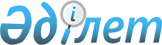 О внесении изменений в решение Теректинского районного маслихата от 25 декабря 2018 года №29-2 "О районном бюджете на 2019-2021 годы"
					
			Утративший силу
			
			
		
					Решение Теректинского районного маслихата Западно-Казахстанской области от 30 декабря 2019 года № 37-3. Зарегистрировано Департаментом юстиции Западно-Казахстанской области 30 декабря 2019 года № 5917. Утратило силу решением Теректинского районного маслихата Западно-Казахстанской области от 5 февраля 2020 года № 39-3
      Сноска. Утратило силу решением Теректинского районного маслихата Западно-Казахстанской области от 05.02.2020 № 39-3 (вводится в действие со дня первого официального опубликования).

      Примечание ИЗПИ.

      В тексте документа сохранена пунктуация и орфография оригинала.
      В соответствии с Бюджетным кодексом Республики Казахстан от 4 декабря 2008 года и Законом Республики Казахстан "О местном государственном управлении и самоуправлении в Республике Казахстан" от 23 января 2001 годаТеректинский районный маслихат РЕШИЛ:
      1. Внести в решение Теректинского районного маслихата от 25 декабря 2018 года №29-2 "О районном бюджете на 2019-2021 годы" (зарегистрированное в Реестре государственной регистрации нормативных правовых актов №5472, опубликованное 9 января 2019 года в Эталонном контрольном банке нормативных правовых актов Республики Казахстан) следующие изменения:
      пункт 1 изложить в следующей редакции:
      "1. Утвердить районный бюджет на 2019-2021 годы согласно приложениям 1, 2 и 3 к настоящему решению соответственно, в том числе на 2019 год в следующих объемах:
      1) доходы – 11 252 622 тысячи тенге:
      налоговые поступления – 1 152 010 тысяч тенге;
      неналоговые поступления – 13 201 тысяча тенге;
      поступления от продажи основного капитала – 12 400 тысяч тенге;
      поступления трансфертов – 10 075 011 тысяч тенге;
      2) затраты – 11 371 705 тысяч тенге;
      3) чистое бюджетное кредитование – 84 710 тысяч тенге:
      бюджетные кредиты – 141 033 тысячи тенге;
      погашение бюджетных кредитов – 56 323 тысячи тенге;
      4) сальдо по операциям с финансовыми активами – 0 тенге:
      приобретение финансовых активов – 0 тенге;
      поступления от продажи финансовых активов государства – 0 тенге;
      5) дефицит (профицит) бюджета – -203 793 тысячи тенге;
      6) финансирование дефицита (использование профицита) бюджета – 203 793 тысячи тенге:
      поступление займов – 140 137 тысяч тенге;
      погашение займов – 56 323 тысячи тенге;
      используемые остатки бюджетных средств – 119 979 тысяч тенге.";
      в подпункте 2) пункта 4:
      абзац первый изложить в следующей редакции:
      "2) из областного бюджета в общей сумме 1 219 168 тысяч тенге:";
      абзац четвертый изложить в следующей редакции:
      "на средний ремонт автомобильной дороги подъезд к дому отдыха "Уральский" (санаторий Акжайык) Теректинского района Западно-Казахстанской области 0-6 километр – 118 540 тысяч тенге;";
      абзац пятый изложить в следующей редакции:
      "на капитальный ремонт подъездной дороги в селе Аксуат Теректинского района Западно-Казахстанской области – 85 207 тысяч тенге;";
      приложение 1 к указанному решению изложить в новой редакции согласно приложению к настоящему решению. 
      2. Руководителю аппарата Теректинского районного маслихата (В.Мустивко) обеспечить государственную регистрацию данного решения в органах юстиции.
      3. Настоящее решение вводится в действие с 1 января 2019 года. Районный бюджет на 2019 год
					© 2012. РГП на ПХВ «Институт законодательства и правовой информации Республики Казахстан» Министерства юстиции Республики Казахстан
				
      Председатель сессии 

В. Мукашев

      Секретарь Теректинского районного маслихата 

А. Нургалиев
Приложение
к решению Теректинского
районного маслихата
от 30 декабря 2019 года №37-3Приложение 1
к решению Теректинского
районного маслихата
от 25 декабря 2018 года №29-2тысяч тенге
Категория
Категория
Категория
Категория
Категория
Сумма
Класс
Класс
Класс
Класс
Сумма
Подкласс
Подкласс
Подкласс
Сумма
Специфика
Специфика
Сумма
Наименование
Сумма
1) Доходы
11 252 622
1
Налоговые поступления
1 152 010
01
Подоходный налог
454 543
2
Индивидуальный подоходный налог
454 543
03
Социальный налог
463 948
1
Социальный налог
463 948
04
Налоги на собственность
203 504
1
Налоги на имущество
181 441
3
Земельный налог
3 872
4
Налог на транспортные средства
9 941
5
Единый земельный налог
8 250
05
Внутренние налоги на товары, работы и услуги
23 415
2
Акцизы
5 756
3
Поступления за использование природных и других ресурсов
10 003
4
Сборы за ведение предпринимательской и профессиональной деятельности 
7 656
07
Прочие налоги
0
1
Прочие налоги
0
08
Обязательные платежи, взимаемые за совершение юридически значимых действий и (или) выдачу документов уполномоченными на то государственными органами или должностными лицами
6 600
1
Государственная пошлина
6 600
2
Неналоговые поступления
13 201
01
Доходы от государственной собственности
2 916
5
Доходы от аренды имущества, находящегося в государственной собственности
2 855
7
Вознаграждения по кредитам, выданным из государственного бюджета
30
9
Прочие доходы от государственной собственности
31
04
Штрафы, пени, санкции, взыскания, налагаемые государственными учреждениями, финансируемыми из государственного бюджета, а также содержащимися и финансируемыми из бюджета (сметы расходов) Национального Банка Республики Казахстан
4 258
1
Штрафы, пени, санкции, взыскания, налагаемые государственными учреждениями, финансируемыми из государственного бюджета, а также содержащимися и финансируемыми из бюджета (сметы расходов) Национального Банка Республики Казахстан, за исключением поступлений от организаций нефтяного сектора и в Фонд компенсации потерпевшим
4 258
06
Прочие неналоговые поступления
6 027
1
Прочие неналоговые поступления
6 027
3
Поступления от продажи основного капитала 
12 400
01
Продажа государственного имущества, закрепленного за государственными учреждениями
1 400
1
Продажа государственного имущества, закрепленного за государственными учреждениями
1 400
03
Продажа земли и нематериальных активов
11 000
1
Продажа земли
11 000
4
Поступления трансфертов
10 075 011
02
Трансферты из вышестоящих органов государственного управления
10 075 011
2
Трансферты из областного бюджета
10 075 011
Функциональная группа
Функциональная группа
Функциональная группа
Функциональная группа
Функциональная группа
Сумма
Функциональная подгруппа
Функциональная подгруппа
Функциональная подгруппа
Функциональная подгруппа
Сумма
Администратор бюджетных программ
Администратор бюджетных программ
Администратор бюджетных программ
Сумма
Программа
Программа
Сумма
Наименование
Сумма
2) Затраты
11 371 705
01
Государственные услуги общего характера
460 185
1
Представительные, исполнительные и другие органы, выполняющие общие функции государственного управления
352 881
112
Аппарат маслихата района (города областного значения)
28 273
001
Услуги по обеспечению деятельности маслихата района (города областного значения)
28 273
122
Аппарат акима района (города областного значения)
132 290
001
Услуги по обеспечению деятельности акима района (города областного значения)
127 456
003
Капитальные расходы государственного органа
4 834
123
Аппарат акима района в городе, города районного значения, поселка, села, сельского округа
192 318
001
Услуги по обеспечению деятельности акима района в городе, города районного значения, поселка, села, сельского округа
190 189
022
Капитальные расходы государственного органа
2 129
2
Финансовая деятельность
700
459
Отдел экономики и финансов района (города областного значения)
700
010
Приватизация, управление коммунальным имуществом, постприватизационная деятельность и регулирование споров, связанных с этим
700
9
Прочие государственные услуги общего характера
106 604
458
Отдел жилищно-коммунального хозяйства, пассажирского транспорта и автомобильных дорог района (города областного значения)
71 002
001
Услуги по реализации государственной политики на местном уровне в области жилищно-коммунального хозяйства, пассажирского транспорта и автомобильных дорог
34 320
013
Капитальные расходы государственного органа
498
106
Проведение мероприятий за счет чрезвычайного резерва местного исполнительного органа для ликвидации чрезвычайных ситуаций социального, природного и техногенного характера
14 404
113
Целевые текущие трансферты из местных бюджетов
21 780
459
Отдел экономики и финансов района (города областного значения)
35 602
001
Услуги по реализации государственной политики в области формирования и развития экономической политики, государственного планирования, исполнения бюджета и управления коммунальной собственностью района (города областного значения)
33 449
113
Целевые текущие трансферты из местных бюджетов
2 153
02
Оборона
29 039
1
Военные нужды 
9 816
122
Аппарат акима района (города областного значения)
9 816
005
Мероприятия в рамках исполнения всеобщей воинской обязанности
9 816
2
Организация работы по чрезвычайным ситуациям
19 223
122
Аппарат акима района (города областного значения)
19 223
006
Предупреждение и ликвидация чрезвычайных ситуаций масштаба района (города областного значения)
4 992
007
Мероприятия по профилактике и тушению степных пожаров районного (городского) масштаба, а также пожаров в населенных пунктах, в которых не созданы органы государственной противопожарной службы
14 231
03
Общественный порядок, безопасность, правовая, судебная, уголовно-исполнительная деятельность
380
9
Прочие услуги в области общественного порядка и безопасности
380
458
Отдел жилищно-коммунального хозяйства, пассажирского транспорта и автомобильных дорог района (города областного значения)
380
021
Обеспечение безопасности дорожного движения в населенных пунктах
380
04
Образование
5 068 469
1
Дошкольное воспитание и обучение
539 665
464
Отдел образования района (города областного значения)
539 665
009
Обеспечение деятельности организаций дошкольного воспитания и обучения
343 218
040
Реализация государственного образовательного заказа в дошкольных организациях образования
196 447
2
Начальное, основное среднее и общее среднее образование
4 347 513
123
Аппарат акима района в городе, города районного значения, поселка, села, сельского округа
3 712
005
Организация бесплатного подвоза учащихся до школы и обратно в сельской местности
3 712
457
Отдел культуры, развития языков, физической культуры и спорта района (города областного значения)
65 580
017
Дополнительное образование для детей и юношества по спорту
65 580
464
Отдел образования района (города областного значения)
4 273 896
003
Общеобразовательное обучение 
4 078 652
006
Дополнительное образование для детей 
195 244
466
Отдел архитектуры, градостроительства и строительства района (города областного значения)
4 325
021
Строительство и реконструкция объектов начального, основного среднего и общего среднего образования
4 325
9
Прочие услуги в области образования
181 291
464
Отдел образования района (города областного значения)
181 291
001
Услуги по реализации государственной политики на местном уровне в области образования 
18 542
005
Приобретение и доставка учебников, учебно-методических комплексов для государственных учреждений образования района (города областного значения)
123 419
007
Проведение школьных олимпиад, внешкольных мероприятий и конкурсов районного (городского) масштаба
2 625
015
Ежемесячные выплаты денежных средств опекунам (попечителям) на содержание ребенка-сироты (детей-сирот), и ребенка (детей), оставшегося без попечения родителей
14 442
067
Капитальные расходы подведомственных государственных учреждений и организаций
19 267
068
Обеспечение повышения компьютерной грамотности населения
2 996
06
Социальная помощь и социальное обеспечение
1 093 553
1
Социальное обеспечение
571 268
451
Отдел занятости и социальных программ района (города областного значения)
559 165
005
Государственная адресная социальная помощь
559 165
464
Отдел образования района (города областного значения)
12 103
030
Содержание ребенка (детей), переданного патронатным воспитателям
12 103
2
Социальная помощь
487 056
451
Отдел занятости и социальных программ района (города областного значения)
487 056
002
Программа занятости
262 159
006
Оказание жилищной помощи
1 560
007
Социальная помощь отдельным категориям нуждающихся граждан по решениям местных представительных органов
51 584
010
Материальное обеспечение детей- инвалидов, воспитывающихся и обучающихся на дому
1 409
014
Оказание социальной помощи нуждающимся гражданам на дому
80 160
017
Обеспечение нуждающихся инвалидов обязательными гигиеническими средствами и предоставление услуг специалистами жестового языка, индивидуальными помощниками в соответствии с индивидуальной программой реабилитации инвалида
43 635
023
Обеспечение деятельности центров занятости населения
46 549
9
Прочие услуги в области социальной помощи и социального обеспечения
35 229
451
Отдел занятости и социальных программ района (города областного значения)
35 229
001
Услуги по реализации государственной политики на местном уровне в области обеспечения занятости и реализации социальных программ для населения
21 659
011
Оплата услуг по зачислению, выплате и доставке пособий и других социальных выплат
10 383
050
Обеспечение прав и улучшение качества жизни инвалидов в Республике Казахстан
3 187
07
Жилищно-коммунальное хозяйство
1 473 500
1
Жилищное хозяйство
571 289
458
Отдел жилищно-коммунального хозяйства, пассажирского транспорта и автомобильных дорог района (города областного значения)
12 220
003
Организация сохранения государственного жилищного фонда
12 140
004
Обеспечение жильем отдельных категорий граждан
80
466
Отдел архитектуры, градостроительства и строительства района (города областного значения)
559 069
003
Проектирование и (или) строительство, реконструкция жилья коммунального жилищного фонда
332 837
004
Проектирование, развитие и (или) обустройство инженерно-коммуникационной инфраструктуры
226 232
2
Коммунальное хозяйство
874 607
458
Отдел жилищно-коммунального хозяйства, пассажирского транспорта и автомобильных дорог района (города областного значения)
12 284
012
Функционирование системы водоснабжения и водоотведения
12 284
466
Отдел архитектуры, градостроительства и строительства района (города областного значения)
862 323
005
Развитие коммунального хозяйства
3 217
006
Развитие системы водоснабжения и водоотведения
0
058
Развитие системы водоснабжения и водоотведения в сельских населенных пунктах
859 106
3
Благоустройство населенных пунктов
27 604
123
Аппарат акима района в городе, города районного значения, поселка, села, сельского округа
21 026
008
Освещение улиц населенных пунктов
20 977
011
Благоустройство и озеленение населенных пунктов
49
458
Отдел жилищно-коммунального хозяйства, пассажирского транспорта и автомобильных дорог района (города областного значения)
6 578
015
Освещение улиц в населенных пунктах
1 549
018
Благоустройство и озеленение населенных пунктов
5 029
08
Культура, спорт, туризм и информационное пространство
574 632
1
Деятельность в области культуры
303 325
457
Отдел культуры, развития языков, физической культуры и спорта района (города областного значения)
303 325
003
Поддержка культурно-досуговой работы
303 325
2
Спорт
7 949
457
Отдел культуры, развития языков, физической культуры и спорта района (города областного значения)
7 949
009
Проведение спортивных соревнований на районном (города областного значения) уровне
3 819
010
Подготовка и участие членов сборных команд района (города областного значения) по различным видам спорта на областных спортивных соревнованиях
4 130
466
Отдел архитектуры, градостроительства и строительства района (города областного значения)
0
008
Развитие объектов спорта
0
3
Информационное пространство
178 979
456
Отдел внутренней политики района (города областного значения)
13 537
002
Услуги по проведению государственной информационной политики
13 537
457
Отдел культуры, развития языков, физической культуры и спорта района (города областного значения)
165 442
006
Функционирование районных (городских) библиотек
162 544
007
Развитие государственного языка и других языков народа Казахстана
2 898
9
Прочие услуги по организации культуры, спорта, туризма и информационного пространства
84 379
456
Отдел внутренней политики района (города областного значения)
60 123
001
Услуги по реализации государственной политики на местном уровне в области информации, укрепления государственности и формирования социального оптимизма граждан
23 526
003
Реализация мероприятий в сфере молодежной политики
36 597
457
Отдел культуры, развития языков, физической культуры и спорта района (города областного значения)
24 256
001
Услуги по реализации государственной политики на местном уровне в области культуры, развития языков, физической культуры и спорта 
17 084
032
Капитальные расходы подведомственных государственных учреждений и организаций
7 172
10
Сельское, водное, лесное, рыбное хозяйство, особо охраняемые природные территории, охрана окружающей среды и животного мира, земельные отношения
193 889
1
Сельское хозяйство
132 106
462
Отдел сельского хозяйства района (города областного значения)
31 231
001
Услуги по реализации государственной политики на местном уровне в сфере сельского хозяйства
31 231
473
Отдел ветеринарии района (города областного значения)
100 875
001
Услуги по реализации государственной политики на местном уровне в сфере ветеринарии
12 729
005
Обеспечение функционирования скотомогильников (биотермических ям)
2 000
006
Организация санитарного убоя больных животных
2 315
007
Организация отлова и уничтожения бродячих собак и кошек
1 858
009
Проведение ветеринарных мероприятий по энзоотическим болезням животных
6 711
010
Проведение мероприятий по идентификации сельскохозяйственных животных
1 395
011
Проведение противоэпизоотических мероприятий
73 867
6
Земельные отношения
20 388
463
Отдел земельных отношений района (города областного значения)
20 388
001
Услуги по реализации государственной политики в области регулирования земельных отношений на территории района (города областного значения)
17 190
003
Земельно-хозяйственное устройство населенных пунктов
519
006
Землеустройство, проводимое при установлении границ районов, городов областного значения, районного значения, сельских округов, поселков, сел
2 679
10
9
Прочие услуги в области сельского, водного, лесного, рыбного хозяйства, охраны окружающей среды и земельных отношений
41 395
459
Отдел экономики и финансов района (города областного значения)
41 395
099
Реализация мер по оказанию социальной поддержки специалистов
41 395
11
Промышленность, архитектурная, градостроительная и строительная деятельность
26 108
2
Архитектурная, градостроительная и строительная деятельность
26 108
466
Отдел архитектуры, градостроительства и строительства района (города областного значения)
26 108
001
Услуги по реализации государственной политики в области строительства, улучшения архитектурного облика городов, районов и населенных пунктов области и обеспечению рационального и эффективного градостроительного освоения территории района (города областного значения)
20 066
013
Разработка схем градостроительного развития территории района, генеральных планов городов районного (областного) значения, поселков и иных сельских населенных пунктов
5 822
015
Капитальные расходы государственного органа
220
12
Транспорт и коммуникации
1 401 912
1
Автомобильный транспорт
1 393 861
123
Аппарат акима района в городе, города районного значения, поселка, села, сельского округа
8 902
013
Обеспечение функционирования автомобильных дорог в городах районного значения, поселках, селах, сельских округах
8 902
458
Отдел жилищно-коммунального хозяйства, пассажирского транспорта и автомобильных дорог района (города областного значения)
1 384 959
022
Развитие транспортной инфраструктуры
864 723
023
Обеспечение функционирования автомобильных дорог
41 123
045
Капитальный и средний ремонт автомобильных дорог районного значения и улиц населенных пунктов
40 010
051
Реализация приоритетных проектов транспортной инфраструктуры
439 103
9
Прочие услуги в сфере транспорта и коммуникаций
8 051
458
Отдел жилищно-коммунального хозяйства, пассажирского транспорта и автомобильных дорог района (города областного значения)
8 051
037
Субсидирование пассажирских перевозок по социально значимым городским (сельским), пригородным и внутрирайонным сообщениям
8 051
13
Прочие
541 248
3
Поддержка предпринимательской деятельности и защита конкуренции
12 828
469
Отдел предпринимательства района (города областного значения)
12 828
001
Услуги по реализации государственной политики на местном уровне в области развития предпринимательства
12 828
9
Прочие
528 420
123
Аппарат акима района в городе, города районного значения, поселка, села, сельского округа
8 924
040
Реализация мер по содействию экономическому развитию регионов в рамках Программы развития регионов до 2020 года
8 924
458
Отдел жилищно-коммунального хозяйства, пассажирского транспорта и автомобильных дорог района (города областного значения)
493 294
062
Реализация мероприятий по социальной и инженерной инфраструктуре в сельских населенных пунктах в рамках проекта "Ауыл-Ел бесігі"
493 294
459
Отдел экономики и финансов района (города областного значения)
26 202
012
Резерв местного исполнительного органа района (города областного значения) 
3 933
026
Целевые текущие трансферты бюджетам города районного значения, села, поселка, сельского округа на повышение заработной платы отдельных категорий гражданских служащих, работников организаций, содержащихся за счҰт средств государственного бюджета, работников казҰнных предприятий
22 269
14
Обслуживание долга 
77
1
Обслуживание долга 
77
459
Отдел экономики и финансов района (города областного значения)
77
021
Обслуживание долга местных исполнительных органов по выплате вознаграждений и иных платежей по займам из областного бюджета
77
15
Трансферты
508 713
1
Трансферты
508 713
459
Отдел экономики и финансов района (города областного значения)
508 713
006
Возврат неиспользованных (недоиспользованных) целевых трансфертов
1 466
024
Целевые текущие трансферты из нижестоящего бюджета на компенсацию потерь вышестоящего бюджета в связи с изменением законодательства
269 181
038
Субвенции
220 822
051
Трансферты органам местного самоуправления
17 244
3) Чистое бюджетное кредитование
84 710
Бюджетные кредиты 
141 033
10
Сельское, водное, лесное, рыбное хозяйство, особо охраняемые природные территории, охрана окружающей среды и животного мира, земельные отношения
141 033
9
Прочие услуги в области сельского, водного, лесного, рыбного хозяйства, охраны окружающей среды и земельных отношений
141 033
459
Отдел экономики и финансов района (города областного значения)
141 033
018
Бюджетные кредиты для реализации мер социальной поддержки специалистов 
141 033
Категория
Категория
Категория
Категория
Категория
Сумма
Класс
Класс
Класс
Класс
Сумма
Подкласс
Подкласс
Подкласс
Сумма
Специфика
Специфика
Сумма
Наименование
Сумма
5
Погашение бюджетных кредитов
56 323
01
Погашение бюджетных кредитов
56 323
1
Погашение бюджетных кредитов, выданных из государственного бюджета
56 323
4) Сальдо по операциям с финансовыми активами
0
Функциональная группа
Функциональная группа
Функциональная группа
Функциональная группа
Функциональная группа
Сумма
Функциональная подгруппа
Функциональная подгруппа
Функциональная подгруппа
Функциональная подгруппа
Сумма
Администратор бюджетных программ
Администратор бюджетных программ
Администратор бюджетных программ
Сумма
Программа
Программа
Сумма
Наименование
Сумма
Приобретение финансовых активов
0
13
Прочие
0
9
Прочие
0
458
Отдел жилищно-коммунального хозяйства, пассажирского транспорта и автомобильных дорог района (города областного значения)
0
065
Формирование или увеличение уставного капитала юридических лиц
0
Категория
Категория
Категория
Категория
Категория
Сумма
Класс
Класс
Класс
Класс
Сумма
Подкласс
Подкласс
Подкласс
Сумма
Специфика
Специфика
Сумма
Наименование
Сумма
6
Поступления от продажи финансовых активов государства
0
01
Поступления от продажи финансовых активов государства
0
1
Поступления от продажи финансовых активов внутри страны
0
5) Дефицит (профицит) бюджета
-203 793
6) Финансирование дефицита (использование профицита) бюджета
203 793
7
Поступление займов
140 137
01
Внутренние государственные займы
140 137
2
Договоры займа
140 137
Функциональная группа
Функциональная группа
Функциональная группа
Функциональная группа
Функциональная группа
Сумма
Функциональная подгруппа
Функциональная подгруппа
Функциональная подгруппа
Функциональная подгруппа
Сумма
Администратор бюджетных программ
Администратор бюджетных программ
Администратор бюджетных программ
Сумма
Программа
Программа
Сумма
Наименование
Сумма
16
Погашение займов
56 323
1
Погашение займов
56 323
459
Отдел экономики и финансов района (города областного значения)
56 323
005
Погашение долга местного исполнительного органа перед вышестоящим бюджетом
56 323
Категория
Категория
Категория
Категория
Категория
Сумма
Класс
Класс
Класс
Класс
Сумма
Подкласс
Подкласс
Подкласс
Сумма
Специфика
Специфика
Сумма
Наименование
Сумма
8
Используемые остатки бюджетных средств
119 979
01
Остатки бюджетных средств
119 979
1
Свободные остатки бюджетных средств
119 979